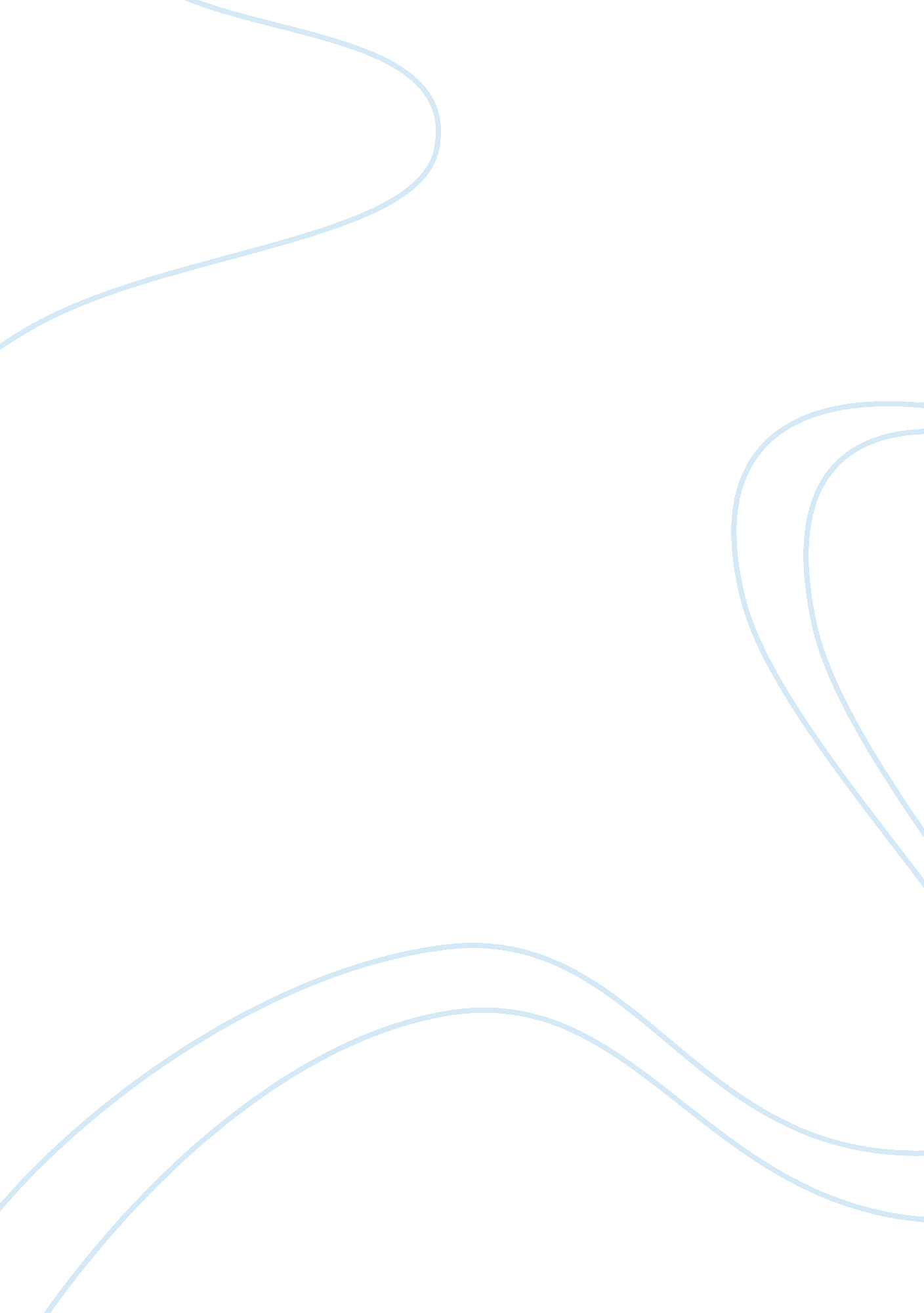 President johnson's enactment of medicare and oaa highlined a friendly period for...Health & Medicine, Nursing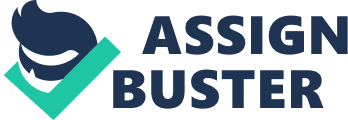 Part l: In 1974, I was 10 years of age. I was not aware of my surrounds at that age but after reading Chapter 2: Legislative Foundation I found that there were many laws and policies that had already been enacted. But a few that was enacted around that time was the Medicare and Older American Act(OAA) which happened in 1965. Both acts were signed by president Johnson. These two acts where marked as the most politically friendly period for the elderly throughout history. The Older American Act aims to improve the lives of the elderly with regards not only to income but also the physical and mental health that is available. They want to make sure that the as appropriate housing that is available at prices that the elderly can afford. It also gives then the opportunity for employment with no discriminatory practices because of old age. Enactment of Title 18 (Medicare) and Title 19 (Medicaid) of Social Security Act. Medicare is a federal tax-funded program of assistance to all elderly with acute health care costs. Medicaid is a mandatory state program of help to low-income individuals, which includes help to elderly people who have exhausted their capacity to meet health costs, including long-term care costs. In 1972, Supplemental Security Income (SSI) replaces OAA. In 1974, Enactment of Title XX of the Social Security Act, replacing Title XX/SSBG. Raised federal matching of state social services expenditure to 75: 25. Also, Implementation of “ conditions of participation” for nursing homes (with separate provisions governing standards in “ skilled” and “ intermediate” nursing homes). My older adult, Darren Gill, was 10 in the years 1960. There were also many acts and policies already enacted. The social security act was enacted in 1935. It introduced Old Age Pensions, and Old Age Assistance payments to low-income elderly. Use of OAA prohibited to pay benefits to inmates of public institutions: credited with encouraging growth of private nursing home industry. In 1950, Amendment to SAA to allow public facilities to receive SAA funds and to require licensing of private institutions. In 1954, Amendment to health facility capital financing legislation. Enabled use of public funds for construction of public or non- profit nursing homes, thereby defining nursing homes as medical rather than social welfare facilities. In 1960, Enactment of program of Medical Assistance for Aged (“ Kerr-Mills”), which introduced concept of “ medical indigency”, whereby elderly people who had exhausted their capacity to pay for health care could receive help, even if they did not meet low-income criteria for cash assistance. Part II: Older adults with mental health problems are especially unlikely to seek professional mental health services. The majority of older people and their carers do not appear to seek help for their unmet needs for a range of complex reasons, often involving issues of withdrawal, resignation and low expectations. This complexity has implications for the commissioning of services for older people. Of the theories help-seeking behaviors for the elderly found in Chapter 3: Patterns of Service Use and Theories of Help-Seeking Behavior I found a few that might apply to me as an older adult in the future. One would be the social behavioral model I believe this could relate to me because I think due to the way I was raised. I would want to be at home with my husband and my kids would help me out if needed. After reading the scenario about Walter I can understand where he is coming from. I hope I won’t be like that but my father was like that after his wife (my mom) passed away. He stopped doing most of his daily activities because they reminded him of my mom. I also think that the attribution theory could apply to me because I do not like asking people for help. I am that person who people ask for help. I have also been really dependent I was taught that at an early age, and just because I age I don’t think that will be easily changed about me. I feel that Darren Gill relates more to the reactance theory and attribution theory. Mr. Gill enjoys his freedom. He still likes to be around people and enjoys company. I think it would be extremely hard for him to abide by rules. It will also be hard for him to not be around all of his friends all the time. Attribution theory also relates to Mr. Gill because he has always been the bread winner, He has always taken care of people. It started when his parents died and he had to take care of his 3 younger siblings, then of course his wife and children. 